Trade Waste Bylaw 2015Description of Trade Waste and Premises General premises (1.10) Appendix BGeneral premises (1.10)Name of premises:Physical address:Postal address:Email:Telephone (day):	Mobile:Telephone (after hours):	Fax:Owner detailsName of owner of premises:Postal address:Email:Telephone (day):	Mobile:Telephone (after hours):	Fax: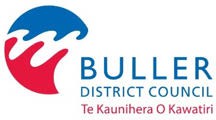 6-8 Brougham Street,PO Box 21, Westport 7866Phone 03 788 9111Email info@bdc.govt.nzwww.bullerdc.govt.nzfrom the Buller District Council	m³ / working dayfrom other sources (state source)	m³ / working dayThe wastes do contain condensing water or stormwater and the layout of the drains on the premises is not such as to reasonably exclude the possibility of such becoming mixed with trade wastes.It is proposed that domestic wastewater and trade wastes should be discharges at the same point of discharge.Proposed method for flow measurement is A permanent installation of suitable flow measuring equipment  Based on water usage as measured by meter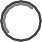 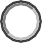  Other Specify: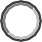 List any substances contained in Schedule 1A or 1B of the bylaw that are stored, used, or generated on the premises.Describe mitigating measure employed to prevent accidental spillages of these substances from entering the public sewer or stormwater system.of the following as appropriate  Process areas devices	 Emergency spill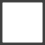  Trade waste drains devices	 Stormwater drains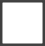  Domestic wastewater drains	 Open areas draining to trade waste drains  Emergency spill containment	 Other Flow measures	 Specify:Main trade waste pretreatment systems Screens	 pH Control Flow balance	 Grease traps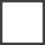  Chemical treatment	 Biological treatmentDetailed drawings and descriptions for the following are attached as appropriate Pretreatment systems	 Flow measuring devices Emergency spill containment	 Sampling points  Method of flow meter calibration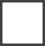 An independent waste audit of the premises has / has not been carried out by:A discharge management plan is attached:Council staff entering the premises are as follows:NOTE: The characteristics in table 1A.2 and table 1A.3 have a limit of zero unless approval for that particular characteristic is applied for.The following steps have been / will be taken to improve the trade process as part of a strategy of cleaner production.Important Note: Not all of the sections in this application may apply o your application to discharge trade waste. If you require assistance in completing this application, please contact the Council’s 3 Waters Department.Name of owner of premises:Postal address:Email:Telephone (day):Mobile:Telephone (after hours):Fax:Total volume of wastesAverage daily volume:m³Maximum volume in any 8 hour period:m³Maximum daily volume:m³Maximum flow:m³Seasonal fluctuation: (range)l /secGeneral characteristics of wastesTemperature ( ̊C )Typical:PHTypical:Range:Range:cBOD⁵ (g/m³)Typical:Oil and Grease (g/m³)Typical:Range:Range:COD (g/m³)Typical:Enteroccoci (cfu/100ml)Typical:Range:Range:Suspended Solids (g/m³)Typical:Range:ProcessUse a separate page for each process and attach copies of typical analysis for wastewater from each separate process.Process name and description:Type of product processed:Average daily volume:m³Maximum flow:l /secVolume of wastewaterAverage daily volume:m³Maximum flow:l /secIf batch dischargesQuantitym³Frequency: (hour/day/week)Rate of discharge:l /secThe wastewater contains the following characteristics, which when mixed with other wastewaters and discharged from the premises, or neat or in excess of the limits stipulated in schedule 1B of the bylaw.From processFrom processAt point of dischargeAt point of dischargeTypical	MaximumTypical	MaximumTypical	MaximumTypical	Maximum